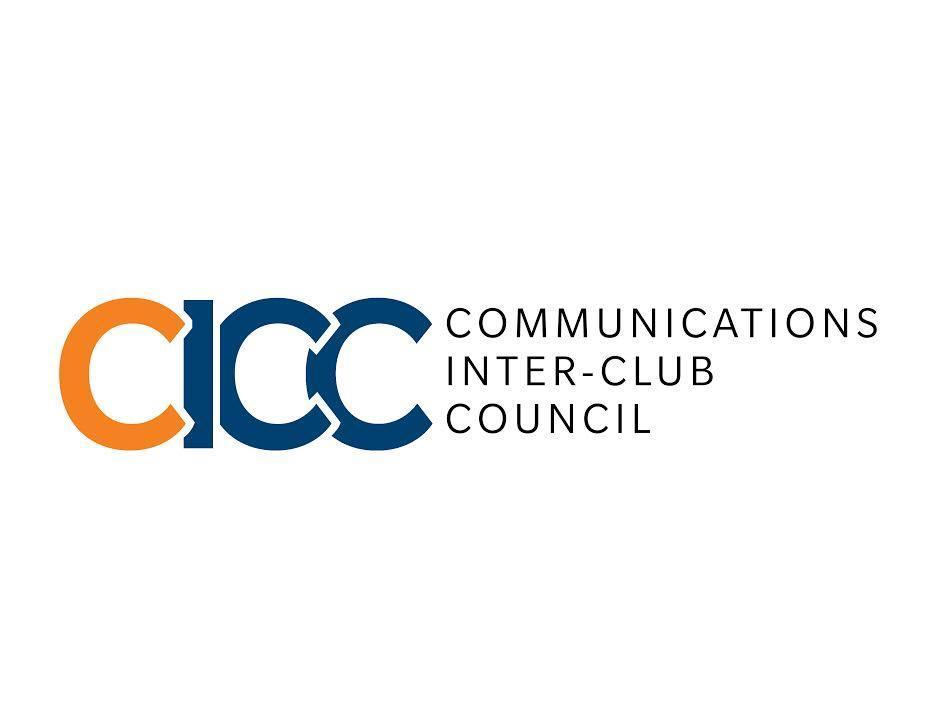 COMMUNICATIONS INTERCLUB COUNCILCALIFORNIA STATE UNIVERSITY, FULLERTONThe following are the minutes (a summary of the participants’ discussions) of a regular meeting with notice to the CICC, California State University, Fullerton, a nonprofit council held at 2600 East Nutwood Avenue, Suite 650-29, Fullerton, California on 01/29/2018.CALL TO ORDERROLL CALLAPPROVAL OF AGENDAAPPROVAL OF MINUTESPUBLIC SPEAKERFINANCIAL REPORTTIME CERTAINUNFINISHED BUSINESSOLD BUSINESS NEW BUSINESSProposal: NSSLHA Speaker event $432Proposal: FMAA “SB film festival”$675Proposal “ETC Kickoff Event” $164.62​Proposal: STANCE “Speaker Event”$196​ Presentation: ETC’;s “Benefit Concert Toy Drive”REPORTSAGENDA ITEMSADJOURNMENTFranky Barajas calls the meeting to order at 9:00 amMembers present: Ad Club (Tobi), ETC (Ramirez), SPJ (Delgado), LPH (Sprague), FMAA (Perez), STANCE (Alcala), LJ (Alaniz), NSSLHA (Lee), MaL (Delgado), Titan radio (Vasquez), PRSSA (Cuaresma) Green highlights are tardy before approval of agenda.Yellow highlights are tardy after approval of agenda.Members absent:), Escarcega (MaL)Ex-officio members present: Gelrud, BorjasEx-officio members absent: A motion as made by Chair to approve the agenda and PRSSA seconds.A motion was made to approve the minutes by Chair and PRSSA seconds.None 8074 Contracts, Fees, Rentals: $2736.04 | 8077 Travel: $3335.00Please see the information packet of how to propose for program and travel funding. Examples on how to fill out forms can be found in the packet. None None None A motion was made by NSSLHA to amend the allocation amount from $432 down to $360 and LPH seconds. NSSLHA’s first speaker event will take place on Monday, February 12 at the TSU Pavilions. Speakers from Therapy Travelers will share their experiences on working in different countries with other health professions. During this event, students will be able to explore different career options. 160 people are expected to attend this event. $360 will cover pasta, salad, dessert from Porto’s, water, utensils and plates. Questions: Have you thought to purchase utensils and plates at the 99 cent store? Not yet, but that’s a good idea. Does Porto’s provide plates? They might, but might not be enough for everyone. How many servings will the pasta and salad have? 32 servings each tray. Do you have alternative sources to get funding if your proposal is amended? Might be able to receive funding from other sources. Discussion: The advisor reminded the council that amending is not a personal response. Council should think critically on how money can be well-spent. Council had a discussion on whether dessert was necessary, since pasta and salad can be filling. NSSLHA mentioned that dessert is an addition to the vegetarian option. TR moves to amend the allocation amount of $360 down to $252 and LPH seconds. CICC:  11 - 0 - 0 (Yes-No-Abstain) Allocation PassesA motion was made for the following allocation to be approved for $675 by FMAA and STANCE seconds. The Santa Barbara Film Festival is an important event for students who are interested in a career in film. By attending the event, student have the opportunity to engage, enrich and inspire the community through film. Students will also be able to network with professionals and peers. Regular ticket price is $112.5. FMAA was able to get discounts tickets ($112.5) for each student. $675 will cover ticket fee for 6 students attending the event. Questions: How many active vs. non-active members? All 6 are non-active. Mode of transportation? Driving. When is the event? The event is between 1/31~2/10. FMAA will be there between 2/2~2/4. Have tickets been purchased? Yes. How many attendees are graduating seniors? 2 students are graduating seniors, and no one has been to the event before. Discussion: Council suggested to give full funding to graduating seniors, and fund half of the cost for the rest of the group. Other groups that might propose for travelling this semester: STANCE and NSSLHA have CSHA (will know how many people are interested in going by March or April). For the Spring 17 semester (traveling), STANCE and NSSLHA received around $1000 combined, and Ad Club received around $2413. STANCE moves to amend the allocation amount of $675 down to $450 and PRSSA seconds. CICC:  11 - 0 - 0 (Yes-No-Abstain) Allocation PassesA motion was made for the following allocation to be approved for $164.62  by ETC and PRSSA seconds. ETC’s Spring Kickoff Event will take place on February 7th at the TSU pub. Students will be able to learn more about the club, sign up for membership, and network with board members and other students. $164.62 will cover pizza and water. Questions: How many people are expected to attend? Over 100 people. What happens at the kickoff event? People sign-up for the club, run through of what clubs do,  network and introduction of the club, and  welcome new members. Are there kickoff events in both semesters? Yes. Will there be guest speakers this time? No. Discussion: Council suggested that pizza can be cut in half during events. Food are served on a first-come-first-serve basis. STANCE moves to amend the allocation amount of $164.62 down to $130.12 and PRSSA seconds. CICC:  10 - 0 - 0 (Yes-No-Abstain) Allocation PassesSTANCE’s first speaker event will take place on February 2 at the TSU Gabrielino. Dr. Grijalva will speak about her experience on starting a private practice in the field of Audiology. 70 people are expected to attend. $196 will cover 2 plates of pasta, utensils, soda.  Questions: Who serves food? Students will self-serve. Someone can monitor the table to monitor food portion. What’s the overall total? 196 include tax. Will be purchasing soda? Only 1 pack of soda and 1 pack water. Use utensils? Yes. Do you get funding other than CICC? Possibly. Discussion: Council discussed whether soda was necessary. Instead of buying boxes of canned soda, maybe purchase big bottles frm Dollar tree. Maybe not purchase a bulk of utensils as we are on a tighter budget. If STANCE: cover utensils, and council covers pasta, soda and water then around $36.25 can be saved. PRSSA moves to amend the allocation amount of $196 to $150 and ETC seconds. CICC:  10 - 0 - 0 (Yes-No-Abstain) Allocation PassesCostco pizza was served during this event Students enjoyed the event and live performance. 50-60 people attended the toy drive and ETC received a good amount of toy donations. ChairDeadline to submit agenda items is Tuesdays at 4 pmSubmitted budget proposal to ASI today and asked for what ASI took off plus extra funding. Hopefully budget will increase next semester. Vice Chair of FinanceToday/tomorrow will work on getting checks for clubs, and turn in paperwork to ASITravel paperwork is almost done. Need to receive all paperwork before checks can be issuedOffice hours: Wed 10 – 12 at CP 650Director of AdministrationNone Director of Production None Director of Communication  Please sent Naomi if you have any interesting photos/videos of your clubAdviserDiscoverfest is this week, map is sent Hashtag #whyidiscoverfest on Instagram to enter a chance to win a parking passASI RepsASI election application in open. Running for the position and serving with ASI has been a rewarding experience. Please Reach out to Josh and Tyler if you’re interestedASI Finance committee in the process of developing a new interclub councilScholarship opportunities are available. Everyone is encouraged to apply MaLFeel free to reach out to Paola if there are any questions related to FinanceClubsNone STANCE presentation: First speaker event A motion to adjourn the meeting was made by Franky at 10:09 am and STNANCE seconds. 